From the most beloved deeds to AllahFirst KhutbahAll praises are due to Allah, the Lord of all the Worlds, in the beginning and the end. He loves from actions that which is righteous, and which is beneficial to others. O Allah, our Lord, to You belongs all praise. We believe in You, Your Angels, Your Divine Books, Your Messengers, in the Last Day, and in Your Divine decree, both its good and the apparent bad. We testify that there is nothing worthy of worship except You, the uniquely One, who has no partners in His one-ness. And we testify that our Sayyid, Sayyiduna Muhammad is the slave of Allah and His Messenger. So, O Allah, send Your peace and blessings upon him and upon his family, his companions and whomsoever follows him in guidance until the Last Day.To Continue: I advise you slaves of Allah and myself with the Taqwa of Allah and to reflect upon His Book, as Allah says: إِنَّ اللَّهَ ‌مَعَ ‌الَّذِينَ ‌اتَّقَوْا وَالَّذِينَ هُمْ مُحْسِنُونَIndeed, Allah is with those who fear Him and those who are doers of good. [Qur'an: 16:128]O Believers: A man came to the Prophet (peace and blessings of Allah be upon him) and said: Who are the people most beloved to Allah? What are the works that are most beloved to Allah? He (peace and blessings of Allah be upon him) said:أَحَبُّ النَّاسِ إِلَى اللَّهِ أَنْفَعُهُمْ لِلنَّاسِ، وَأَحَبُّ الْأَعْمَالِ إِلَى اللَّهِ ‌سُرُورٌ ‌تُدْخِلُهُ ‌عَلَى مُسْلِمٍThe most beloved of people to Allah are those of most benefit to the people, and the most beloved of deeds to Allah is happiness which they enter into the hearts of a believer. [Mu'jam al-Awsat for Tabarani]So, the believer is one who is hopeful of the love of Allah. You will find him beneficial to other people, and their goodness will spread amongst them, acting in accordance with the Prophet (peace and blessings of Allah be upon him) who said: مَنِ اسْتَطَاعَ مِنْكُمْ أَنْ يَنْفَعَ أَخَاهُ؛ فَلْيَفْعَلْHe who amongst you is capable of employing it as a means to do good should do that. [Muslim]So, you see the believer bringing happiness to hearts, and putting a smile on the faces. And that is one of the best deeds with Allah for through it they bring joy to people and obtain reward from their Lord, being successful in this world and the Hereafter. As Allah says: وَافْعَلُوا الْخَيْرَ لَعَلَّكُمْ تُفْلِحُونَ Do good so that you may be successful [Qur'an: 22:77]Our Prophet encouraged us to make things easy for people, and to strive to fulfil their needs, for this is what Allah and His Messenger loves. The Prophet (peace and blessings of Allah be upon him) said: لَأَنْ أَمْشِيَ مَعَ أَخِي فِي حَاجَةٍ؛ ‌أَحَبُّ ‌إِلَيَّ ‌مِنْ ‌أَنْ ‌أَعْتَكِفَ ‌فِي ‌هَذَا ‌الْمَسْجِدِ -يَعْنِي مَسْجِدَ الْمَدِينَةِ- شَهْرًاThat I walk with my brother in [fulfilling his] need; is more beloved to me than observing spiritual retreat in this Mosque (by which he meant the Mosque of Medina) for a month. [Mu'jam al-Kabir for Tabarani]أفضلها عند الكبير المتعالIndeed, giving happiness to others through meeting them with a cheerful disposition, such as smiling in front of them, when meeting them, all for the sake of Allah – is an act of charity that is beloved to Allah. The Prophet (peace and blessings of Allah be upon him) said: تَبَسُّمُكَ فِي وَجْهِ أَخِيكَ لَكَ صَدَقَةٌWhen you smile in your brother’s face it counts for you as charity [for the sake of Allah]. [Tirmidhi]A goodly word is that which brings happiness to hearts, give glad tidings of goodness, that encourages righteousness, that calls us towards optimism and good thoughts. For this is what Allah has commanded as He says: وَقُولُوا لِلنَّاسِ حُسْنًاAnd speak to people good [words] [Qur'an: 2:83]So, O Allah enable us to bring happiness to other people's hearts, to spread joy around us, and accept all of us for Your obedience and bless us with obedience towards Your Messenger (peace and blessings of Allah be upon him), and obedience towards those whom You have ordered us to show obedience towards, in accordance with Your saying:يَا أَيُّهَا الَّذِينَ آمَنُوا أَطِيعُوا اللَّهَ وَأَطِيعُوا الرَّسُولَ وَأُولِي الْأَمْرِ مِنْكُمْO you who have believed, obey Allah and obey the Messenger and those in authority among you. [Qur'an: 4:59]I say this and I seek forgiveness for myself and for you, so seek His forgiveness, indeed He is the most forgiving, most Merciful.Second KhutbahAll praises are due to Allah who has encouraged us to embody the best of characters and the most wholesome and beautiful of characteristics. And may peace and blessings be upon our Sayyid, Sayyiduna Muhammad (peace and blessings of Allah be upon him) and upon all of his companions. I advise you slaves of Allah and myself with the Taqwa of Allah, so have Taqwa of Him.O Believers: As Allah says: ‌هَلْ ‌جَزَاءُ ‌الْإِحْسَانِ ‌إِلَّا ‌الْإِحْسَانُIs the reward for good [anything] but good? [Qur'an: 55:60]So, whoever strives and exerts themselves to do good to others and the people, will find their sufficiency in Allah, for whoever brings happiness to others, will be given happiness by Allah. So, you will find the believers with the sick, giving them happiness, and showing grace between people in a way that can be witnessed, as one of the great scholars said in poetry:And the best of people among the people is a man ** who fulfills people's needs with his handSo, withhold not a favor from anyone ** As long as you are able, make happiness your stand.So, let us be avid to spread happiness amongst those around us, giving joy to our parents, our spouses, our children, our relatives, our neighbors, our friends, and the entirety of mankind. And let us instill these sentiments into the hearts of our children, so that they can follow this lead that our leaders are directing us to, being part of the solutions to the problems facing the world, and to ensure a better future for themselves and the rest of humanity. And with this we ask that You, O Allah, that You send Your prayers and blessings upon all of the Prophets and Messengers, especially on the seal of them, our master, our Prophet, Sayyiduna Muhammad.O Allah send Your peace and blessings upon him, and upon his family, his companions, all of them. And send your blessings upon the righteous and rightly guided Khulafa: Sayyiduna Abu Bakr, Sayyiduna Umar, Sayyiduna Uthman and Sayyiduna Ali, and upon all of the companions and those of the righteous who come after them, may Allah be pleased with them all.O Allah, grant success to the UAE President HH Mohammed bin Zayed Al Nahyan, to the Vice-President and his Brothers, their Highnesses, the Rulers of the Emirates and guide them to all that which is good and what pleases You. O Allah, bestow your mercy on the late Sheikh Zayed, Sheikh Maktoum, Sheikh Khalifa bin Zayed and the other late UAE Sheikhs who have passed on to Your mercy. We ask you to admit them into Paradise by Your grace. O Allah have mercy on those martyred for Your sake, and grant them intercession for their people, and grant their families patience and a great reward. And have mercy, our Lord, upon all of the believers, the living and the dead. Believers, remember Allah and He will remember you, forget Him not, lest you be forgotten. Be grateful for your blessings and you will be increased therein. So, stand up for prayer.دولـة الإمـارات العـربية المتحـدة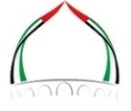 الجمعة: 20 ذو القعدة 1444هـالهيئة العامة للشؤون الإسلامية والأوقافالموافق: 9/6/2023م 